Демоверсиятворческого задания по профилю  «Документоведение и архивоведение»Тип задания – анализ документаФорма проведения – письменнаяВремя выполнения задания – 45 минут Максимальное количество баллов –  32Анализ управленческого документаУчастник получает проект документа, изучает его  с точки зрения грамотности текста, наличия пунктуационных и стилистических ошибок и осуществляет редактирование (исправление орфографических, пунктуационных, стилистических ошибок, опечаток).Критерии оценки: по 2 балла за каждую правильно исправленную ошибку.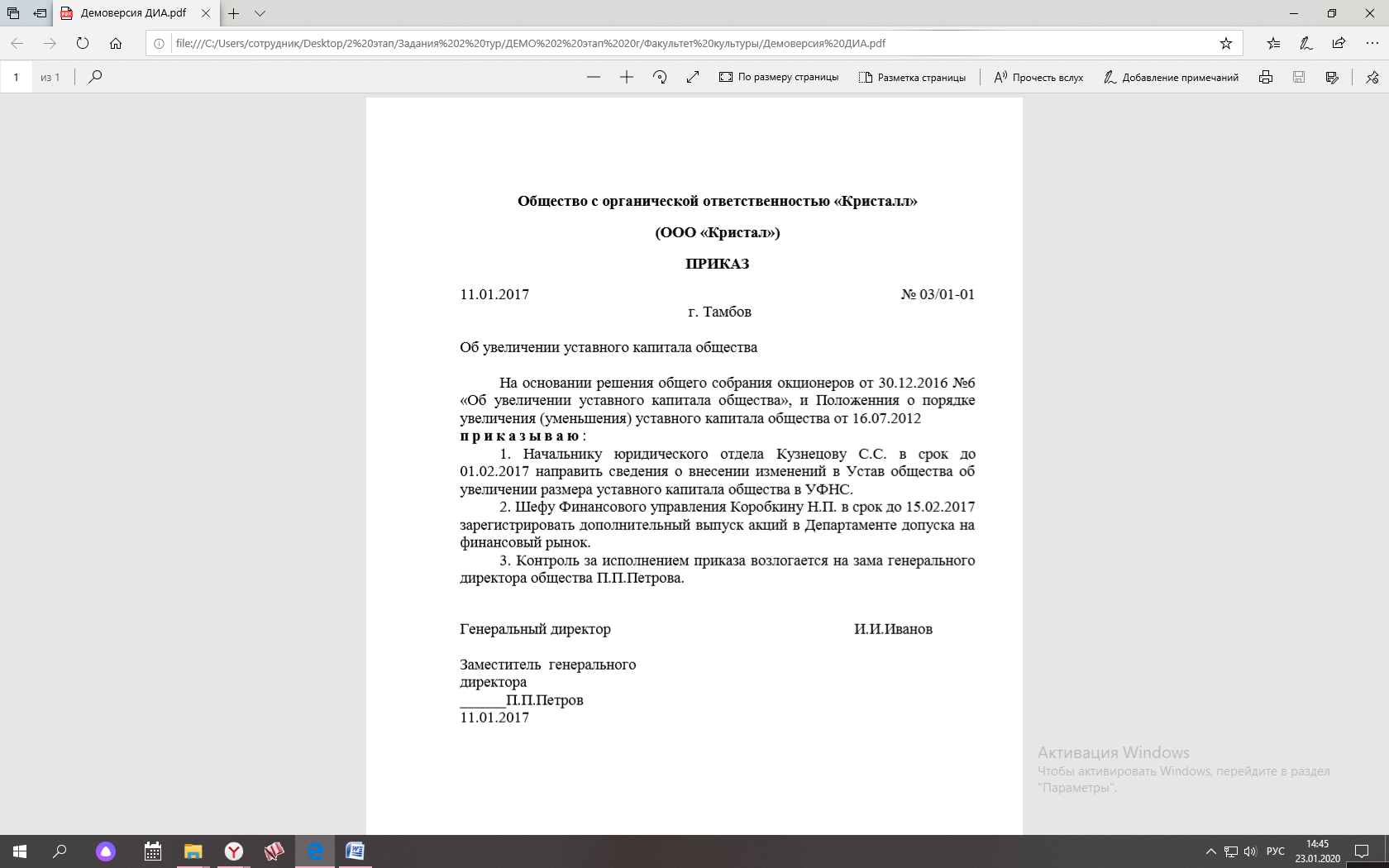 